2. ura SLJ 9.ab skupina Kavčič 27. marec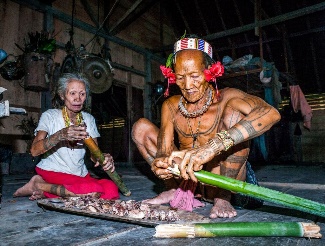 Oglej si googlove fotografije pod geslom Mentavajci. Razmisli o načinih potovanja/prevoza do otoka Siberut, na katerem Mentavajci živijo. 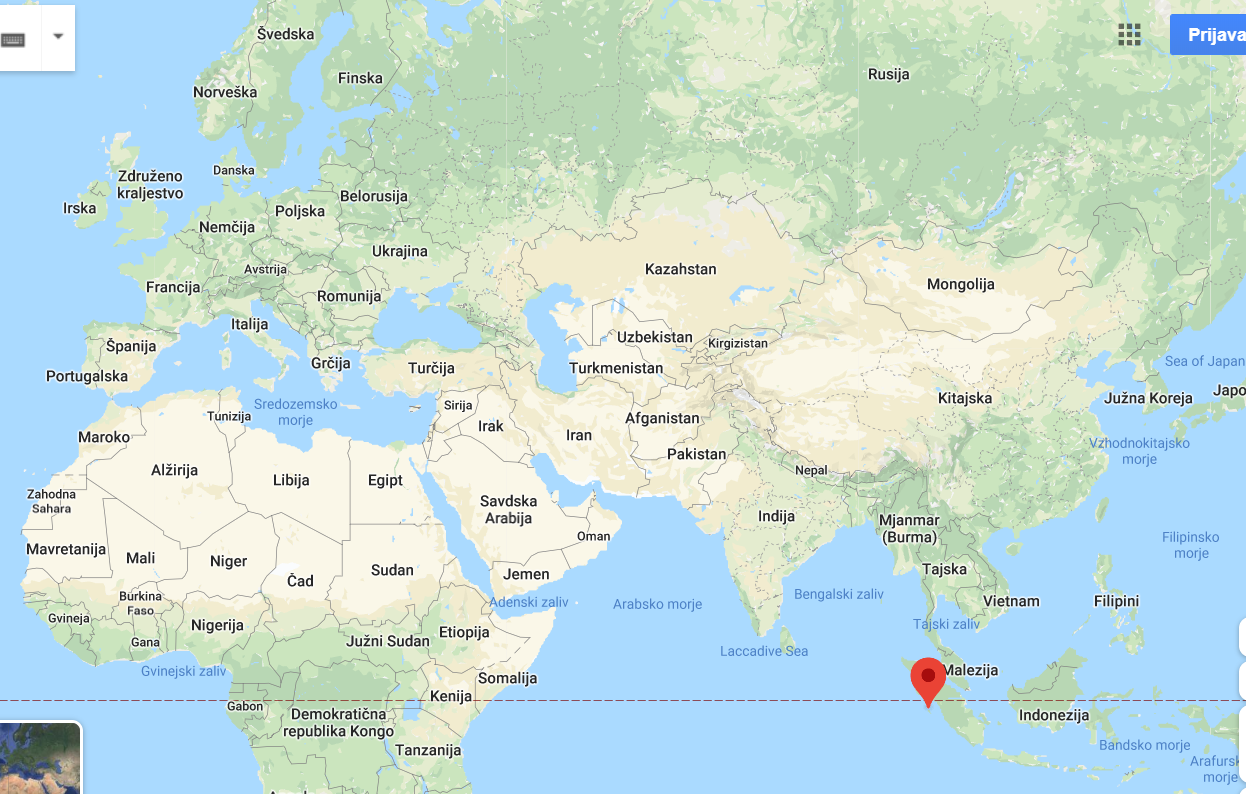 Zdaj pa si preberi besedilo v delovnem zvezku na strani 37. Nato reši naloge od 22 do 32. Prihodnjič dobiš rešitve.